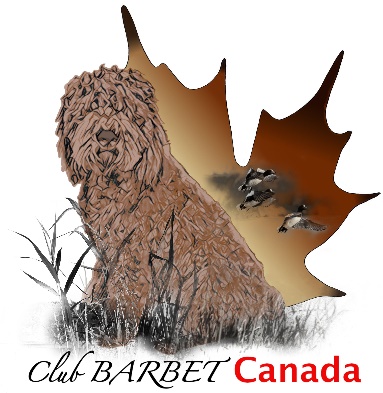 CLUB BARBET CANADACOMMITMENT FOR THE CODE OF ETHICS  ENGAGEMENT AU CODE D’ÉTHIQUEHereinafter, I certify that I have read the Code of Ethics and commit to respect the rules governing Club Barbet Canada.Par la présente, je confirme que j’ai lu le Code d‘éthique et m’engage à respecter les règles qui gouvernent le Club Barbet Canada.Name (printed names) : …………………………………………………………………………Nom (lettres moulées) : …………………………………………………………………………Signature : ………………………………………………………………………………………………Date : …………………………………………………………………………